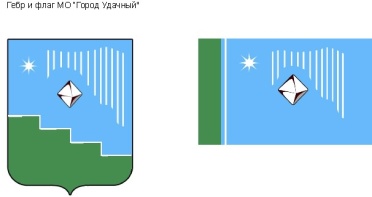 Российская Федерация (Россия)Республика Саха (Якутия)Муниципальное образование «Город Удачный»Городской Совет депутатовIV созывПРЕЗИДИУМРЕШЕНИЕ23 сентября 2020 года                                                                	   	                           № 8-1О поощрении благодарственным письмом городского Совета депутатов МО «Город Удачный»В соответствии с Положением о наградах и поощрениях муниципального образования «Город Удачный» Мирнинского района Республики Саха (Якутия), на основании решения городской комиссии по наградам и поощрениям Президиум городского Совета депутатов решил:За многолетний добросовестный труд, ответственное выполнение своих профессиональных обязанностей и в связи с празднованием Дня дошкольного работника поощрить благодарственным письмом городского Совета депутатов МО «Город Удачный»:-Григорчук Румию Габидовну, сторожа (с исполнением обязанностей уборщика территорий) детского сада № 37 филиала Автономной некоммерческой дошкольной образовательной организации «Алмазик»;-Димитриеву Марию Сергеевну, воспитателя детского сада № 46 «Сказка» филиала Автономной некоммерческой дошкольной образовательной организации «Алмазик».Опубликовать настоящее решение в средствах массовой информации.Настоящее решение вступает в силу со дня его принятия.Контроль исполнения настоящего решения возложить на председателя городского Совета депутатов В.В. Файзулина.Председательгородского Совета депутатов 			                                  В.В. Файзулин